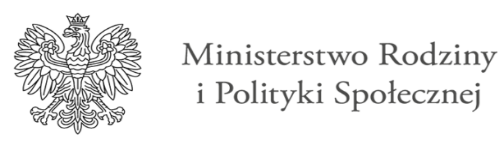 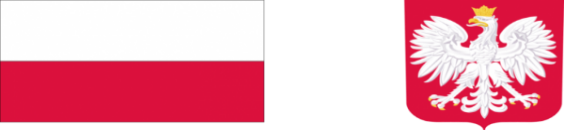 PROGRAM ASYSTENT OSOBISTY OSOBY NIEPEŁNOSPRAWNEJ - EDYCJA 2023Gminny Ośrodek Pomocy Społecznej w Kluczewsku w związku z ogłoszonym przez Ministerstwo Rodziny i Polityki Społecznej naborem wniosków do programu „Asystent Osobisty Osoby Niepełnosprawnej” - edycja 2023, zaprasza osoby zainteresowane tą formą wsparcia o zgłoszenie takiej potrzeby do dnia 08 listopada 2022r osobiście do pracowników  Gminnego Ośrodka Pomocy Społecznej w Kluczewsku, ul. Spółdzielcza 12  lub  telefonicznie: 44 781 45 14 .Zebrane informacje posłużą do ustalenia zapotrzebowania na tego typu usługę w roku 2023                                      i aplikowanie o środki finansowe na realizację Programu „Asystent osobisty osoby niepełnosprawnej            ”- edycja 2023.Głównym celem Programu jest  wprowadzenie usługi asystencji osobistej jako formy ogólnodostępnego wsparcia w wykonywaniu codziennych czynności oraz funkcjonowaniu                         w życiu społecznym, których adresatami są:dzieci do 16 roku życia z orzeczeniem o niepełnosprawności łącznie ze wskazaniami: konieczność stałej lub długotrwałej opieki lub pomocy innej osoby w związku ze znacznie ograniczoną możliwością samodzielnej egzystencji oraz konieczności stałego współudziału na co dzień opiekuna dziecka w procesie jego leczenia, rehabilitacji i edukacji orazosoby niepełnosprawne posiadające orzeczenie o znacznym lub umiarkowanym stopniu niepełnosprawności lub równoważnie, które wymagają usługi asystenta   (przede wszystkim osoby wymagające wysokiego poziomu wsparcia)   w wykonywaniu codziennych czynności oraz funkcjonowaniu w życiu społecznym.Usługi asystencji osobistej polegają w szczególności na pomocy asystenta w:wykonywaniu przez uczestnika Programu czynności dnia codziennego;wyjściu, powrocie lub dojazdach z uczestnikiem Programu w wybrane przez niego miejsca;załatwianiu przez uczestnika spraw urzędowych;korzystaniu przez uczestnika  z dóbr kultury (np. muzeum, teatr, kino, galerie sztuki, wystawy);zaprowadzaniu dzieci z orzeczeniem o niepełnosprawności do placówki oświatowej lub/i przyprowadzaniu ich z niej.Uczestnik Programu za usługi asystencji osobistej nie ponosi odpłatności.Usługi asystencji osobistej mogą świadczyć osoby, niebędące członkami rodziny uczestnika:posiadające dokumenty potwierdzające uzyskanie kwalifikacji w następujących kierunkach:  asystent osobisty osoby niepełnosprawnej, opiekun osoby starszej, opiekun medyczny, pedagog, psycholog, terapeuta zajęciowy, pielęgniarka, fizjoterapeuta; lubposiadające co najmniej 6-miesięczne, udokumentowane doświadczenie w udzielaniu bezpośredniej pomocy osobom niepełnosprawnym np. doświadczenie zawodowe, udzielania wsparcia osobom niepełnosprawnym w formie wolontariatu; lubwskazane przez uczestnika Programu lub jego opiekuna prawnego, pod warunkiem spełnienia przynajmniej jednego z powyższych kryteriów.Więcej informacji o Programie na  stroniehttps://niepelnosprawni.gov.pl/a,1417,nabor-wnioskow-w-ramach-programu-resortowego-ministra-rodziny-i-polityki-spolecznej-pn-asystent-osobisty-osoby-niepelnosprawnej-edycja-2023PROGRAM   OPIEKA   WYTCHNIENIOWA – EDYCJA  2023Gminny Ośrodek Pomocy Społecznej w Kluczewsku w związku  z możliwością aplikowania do  ogłoszonego  przez Ministerstwo Rodziny i Polityki Społecznej Programu „Opieka Wytchnieniowa” - edycja 2023, zaprasza osoby zainteresowane tą formą wsparcia o zgłoszenie takiej potrzeby do dnia      08 listopada 2022r osobiście do pracowników socjalnych  Gminnego Ośrodka Pomocy Społecznej                                       w Kluczewsku, ul. Spółdzielcza 12  lub  telefonicznie: 44 781 45 14.Zebrane informacje posłużą do ustalenia zapotrzebowania na tego typu usługę w roku 2023                                      i aplikowanie o środki finansowe na realizację Programu „Opieka wytchnieniowa ”- edycja 2023.Program „Opieka wytchnieniowa” jest adresowany do  osób ze znacznym stopniem niepełnosprawności (lub orzeczeniem traktowanym na równi z orzeczeniem o znacznym stopniu niepełnosprawności) oraz  dzieci z orzeczeniem o niepełnosprawności,  których członkowie rodzin lub opiekunowie sprawujący bezpośrednią opiekę, wymagają wsparcia w postaci doraźnej, krótkotrwałej przerwy w sprawowaniu opieki oraz podniesienia swoich umiejętności i wiedzy w zakresie opieki nad tym osobami.Usługi opieki wytchnieniowej przysługują w przypadku zamieszkiwania członka rodziny lub opiekuna, we wspólnym gospodarstwie domowym z osobą  niepełnosprawną  i sprawowania  całodobowej opieki nad osobą z niepełnosprawnością.Więcej informacji o Programie na stronie:https://niepelnosprawni.gov.pl/a,1418,nabor-wnioskow-w-ramach-programu-resortowego-ministrarodziny-i-polityki-spolecznej-pn-opieka-wytchnieniowa-edycja-2023